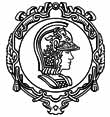 comissaodeetica.poli@gmail.comAo Professor Doutor Jaime Simão SichmanSolicito permissão para uso de dados administrativos da EPUSP para o Projeto abaixo especificado.1- Professor responsável e a equipe que irá processar os dados:________________________________________________________________________________________________________________________________2 – Objetivo do Projeto:________________________________________________________________________________________________________________________________3- Definição dos dados que serão necessários:________________________________________________________________________________________________________________________________4- Comissão da Escola Politécnica que apoio projeto:_______________________________________________________________________________________________________________________________5- Benefícios associados ao uso destes dados: ________________________________________________________________________________________________________________________________ 6 – Riscos associados ao uso destes dados________________________________________________________________________________________________________________________________7- Medidas de segurança adotadas para evitar vazamento de dados:________________________________________________________________________________________________________________________________ 8 – Período de validade do projeto e da autorização de uso dos dados:________________________________________________________________________________________________________________________________9- Autorização para divulgação dos resultados:_______________________________________________________________________________________________________________________________ESCOLA POLITÉCNICA DA UNIVERSIDADE DE SÃO PAULOComissão de Ética da Escola Politécnica da USP